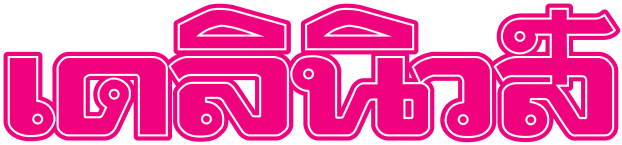 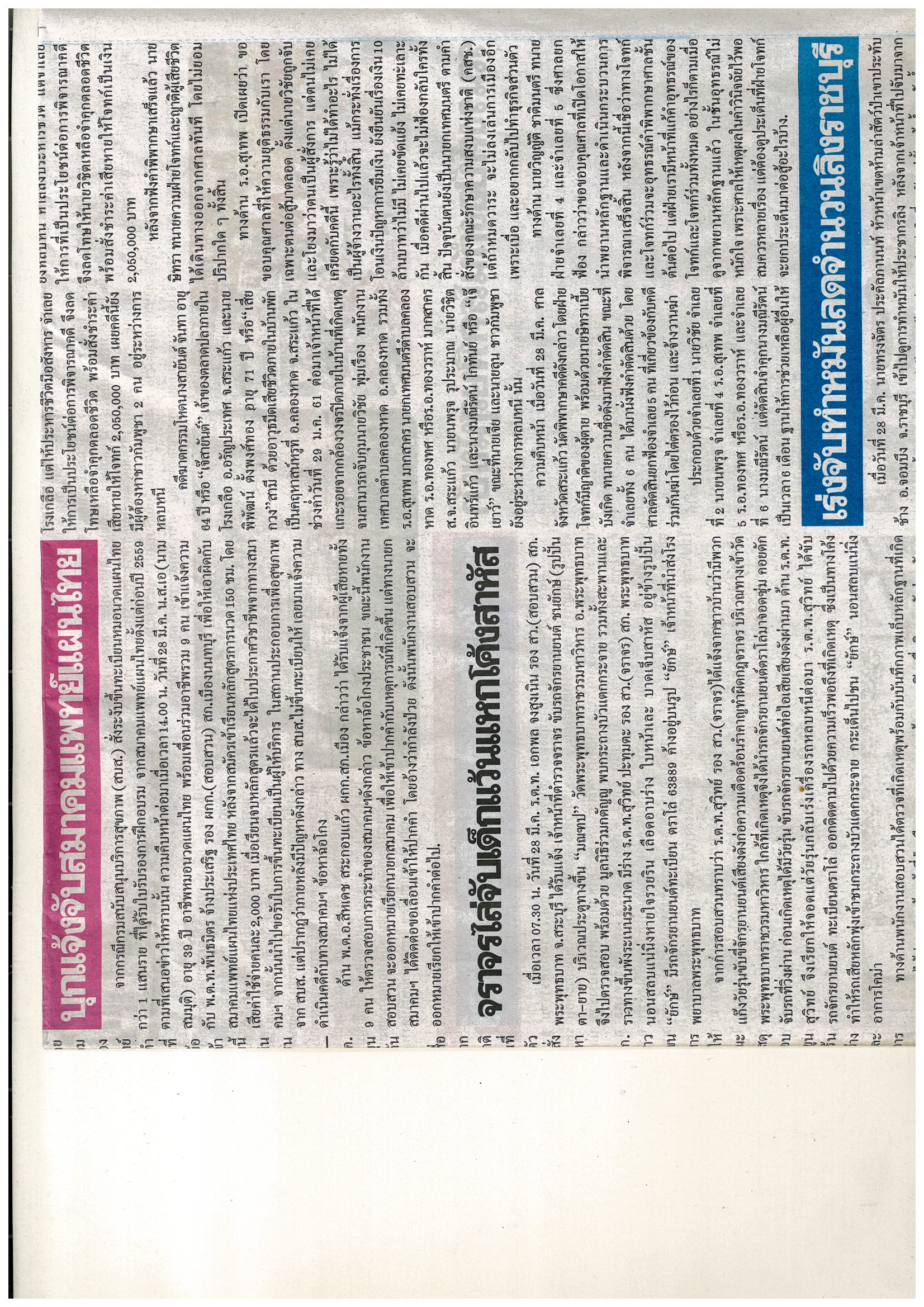 ข่าวประจำวันศุกร์ที่ 29  มีนาคม 2562 หน้าที่ 13
ข่าวประจำวันศุกร์ที่ 29  มีนาคม 2562 หน้าที่ 15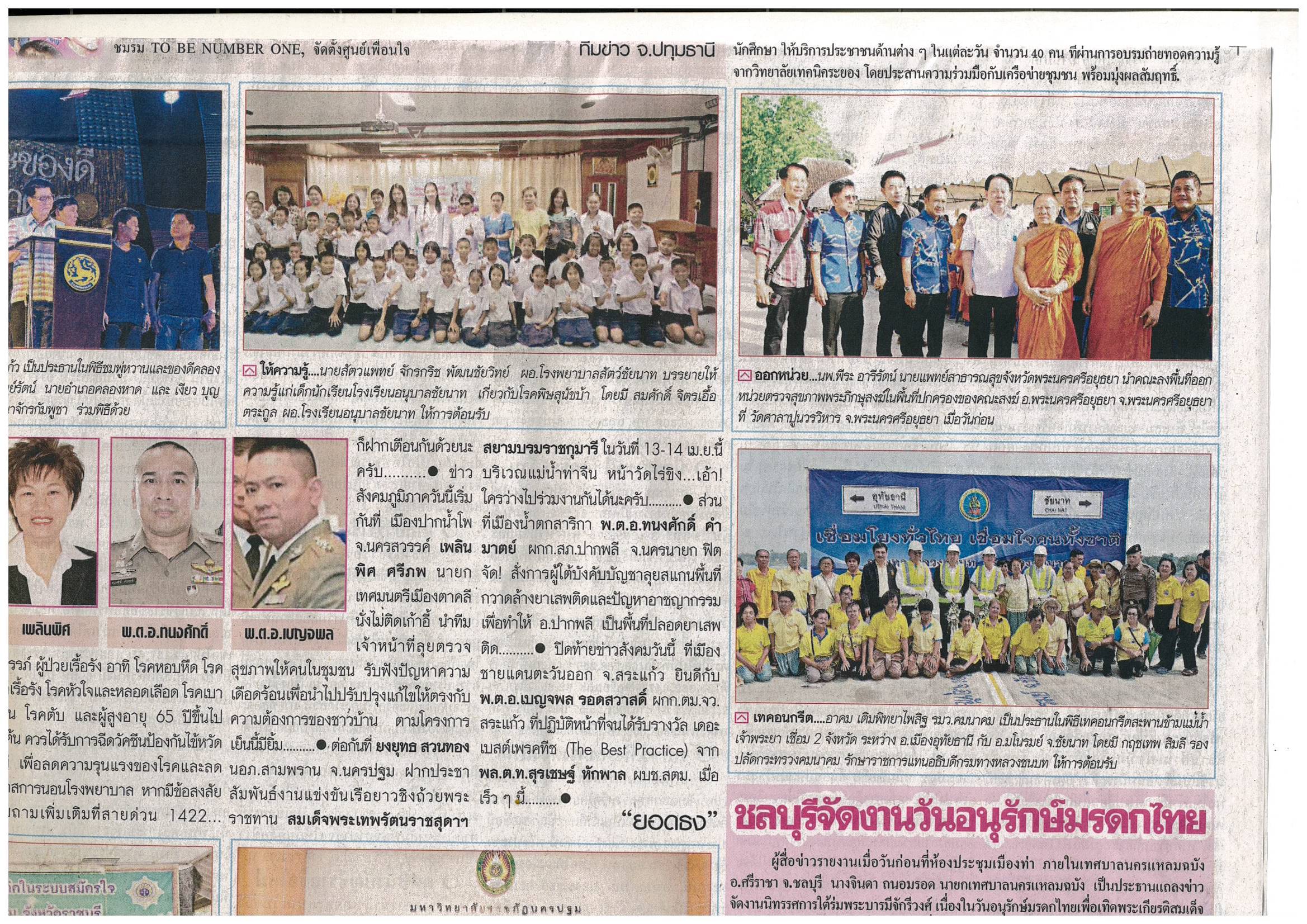 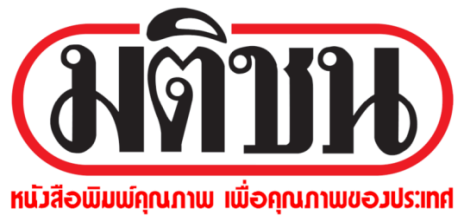 ข่าวประจำวันศุกร์ที่ 29  มีนาคม 2562 หน้าที่ 15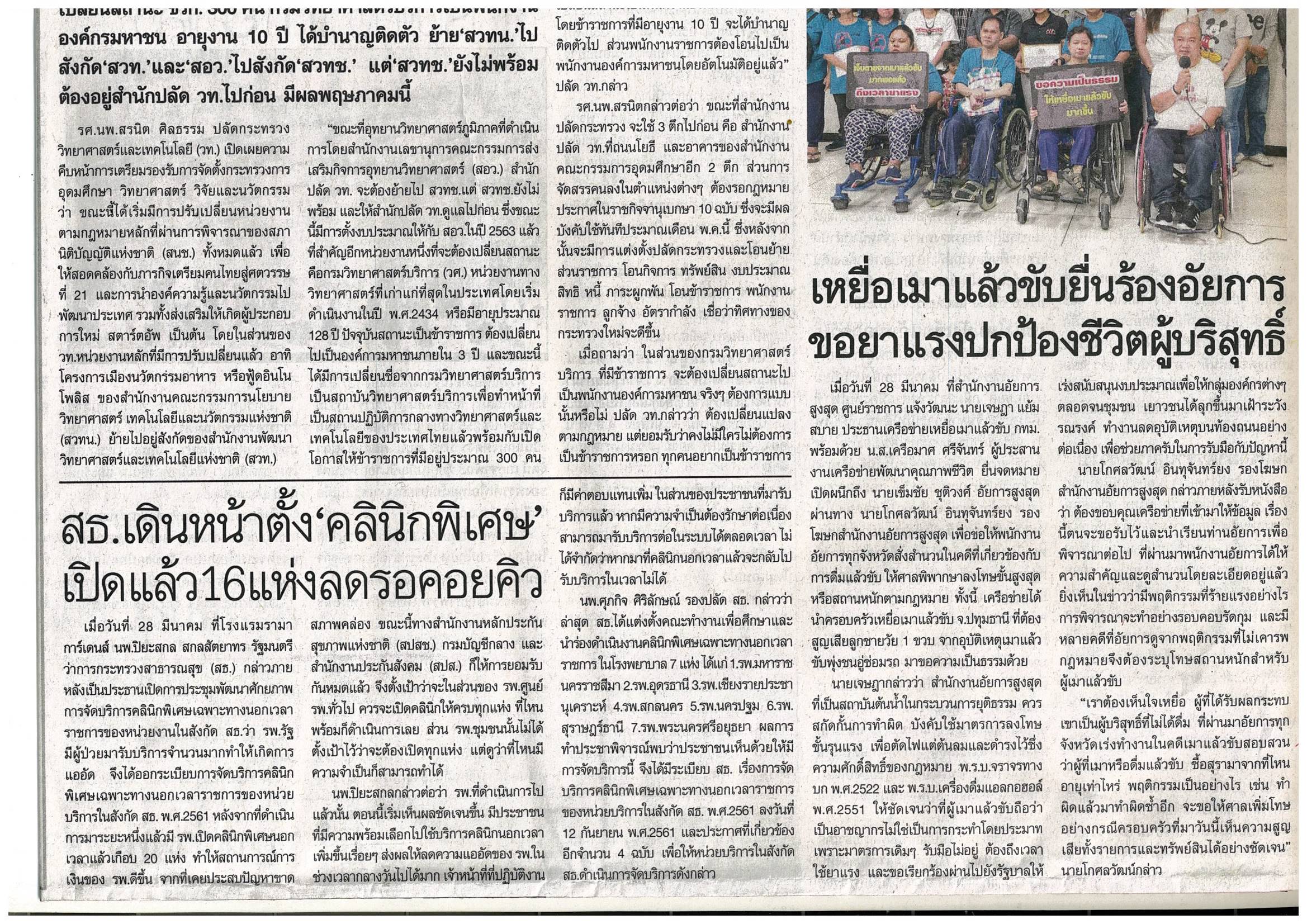 